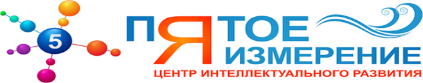 Пользовательское СоглашениеНастоящее Пользовательское Соглашение (Далее Соглашение) регулирует отношения между ООО "Пятое измерение" (далее: //p-izmerenie.ru или Администрация) с одной стороны и пользователем сайта с другой. Сайт http://p-izmerenie.ru является средством массовой информации. Используя сайт, Вы соглашаетесь с условиями данного соглашения. Если Вы не согласны с условиями данного соглашения, не используйте сайт http://p-izmerenie.ru! 1. Права и обязанности сторон1.1. Пользователь имеет право: - осуществлять поиск информации на сайте;- получать информацию на сайте;- использовать информацию сайта в личных некоммерческих целях. 1.2. Администрация имеет право: - по своему усмотрению и необходимости создавать, изменять, отменять правила; - ограничивать доступ к любой информации на сайте. 1.3. Пользователь обязуется: - обеспечить достоверность предоставляемой информации;- обеспечивать сохранность личных данных от доступа третьих лиц; - обновлять Персональные данные, предоставленные при регистрации, в случае их изменения;- не копировать информацию с других источников; - не нарушать работоспособность сайта; - не создавать несколько учётных записей на Сайте, если фактически они принадлежат одному и тому же лицу; - не совершать действия, направленные на введение других Пользователей в заблуждение; - не передавать в пользование свою учетную запись и/или логин и пароль своей учетной записи третьим лицам;- не регистрировать учетную запись от имени или вместо другого лица за исключением случаев, предусмотренных законодательством РФ; - не размещать материалы рекламного, эротического, порнографического или оскорбительного характера, а также иную информацию, размещение которой запрещено или противоречит нормам действующего законодательства РФ; - не использовать скрипты (программы) для автоматизированного сбора информации и/или взаимодействия с Сайтом и его Сервисами. 1.4. Администрация обязуется: - поддерживать работоспособность сайта за исключением случаев, когда это невозможно по независящим от Администрации причинам;- осуществлять разностороннюю защиту учетной записи Пользователя.2. Ответственность сторон- пользователь лично несет полную ответственность за распространяемую им информацию;- администрация не несет никакой ответственности за услуги, предоставляемые третьими лицами; - в случае возникновения форс-мажорной ситуации (боевые действия, чрезвычайное положение, стихийное бедствие и т. д.) Администрация не гарантирует сохранность информации, размещённой Пользователем, а также бесперебойную работу информационного ресурса.3. Условия действия Соглашения3.1. Данное Соглашение вступает в силу при любом использовании данного сайта. 3.2. Соглашение действует бессрочно. 3.3. Администрация оставляет за собой право в одностороннем порядке изменять данное соглашение по своему усмотрению. 3.4. При любом изменении данного соглашения, администрация будет оповещать пользователей удобным для нее способом. 
